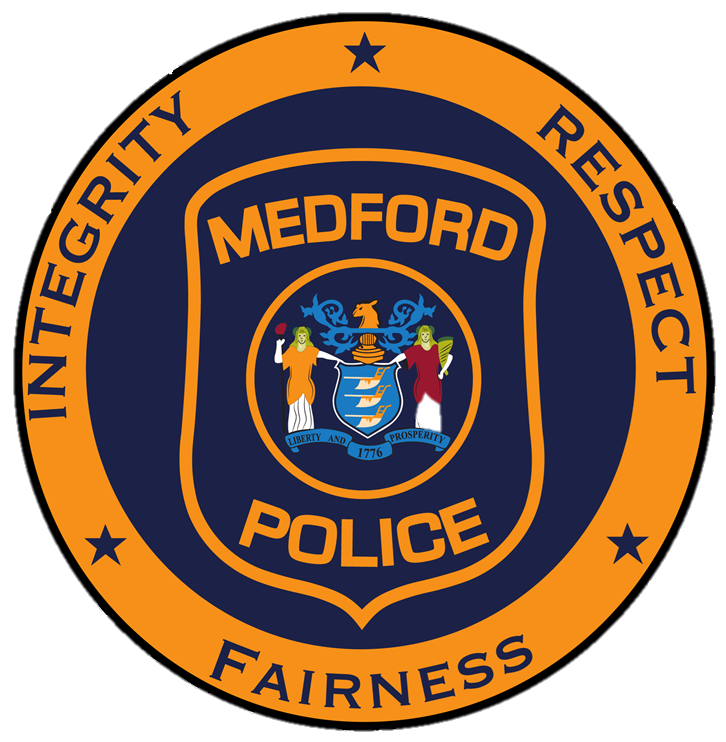 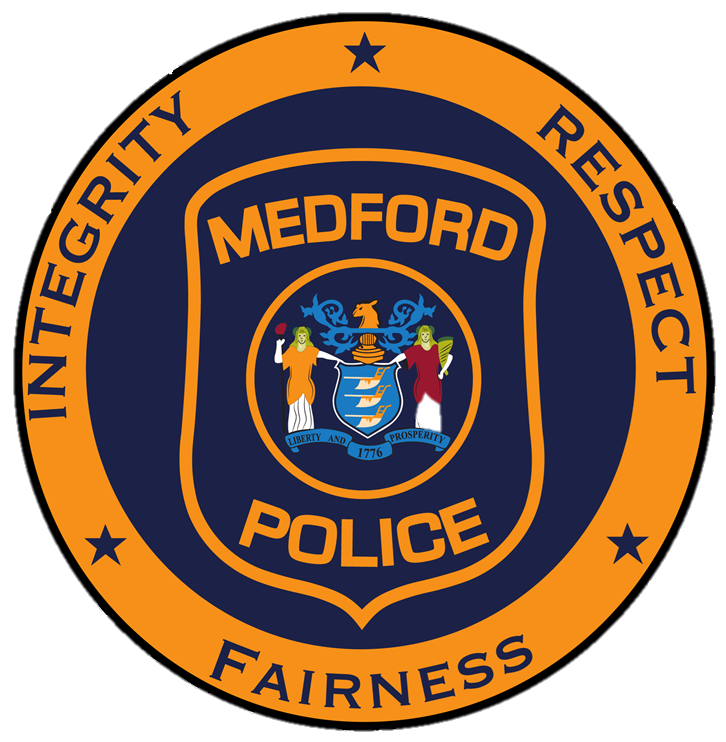 						                    Township of Medford                             	                               Division of Police									          609-654-7511 main				        						          609-654-5996 fax									          Arthur E. Waterman										      Chief of PoliceFor More Information:								For Immediate Release:  Lt. James D’Averso								April 24, 2024	Public Information Officer609-654-7511, ext. 160	Forgery ArrestPreviously this month, the Medford Township Administration Offices were contacted by the New Rochelle Police Department located in New York to determine the validity of a check in the possession of a subject that was placed under arrest during a forgery investigation.  Elijah Walker-Grant, age 25, Oakland Street Red Bank, NJ was found in possession of an altered Medford Township check for $9,700.66 from a previously compromised and closed account.  As a result of these investigations, Elijah Walker-Grant was charged with Forgery by our agency and charged with Forgery and other related offenses by the New Rochelle Police Department resulting in his incarceration at the Valhalla Correctional Facility pending his court appearances.      